Clauză de informare Protecția Datelor – Serviciul de ReclamațiiCAMPOFRIO FOOD GROUP HOLDING, S.L.U, în continuare SIGMA IN EUROPE vă informează cu privire la condițiile de confidențialitate și protecția datelor ale Liniei de Asistență de Integritate și Transparență, în conformitate cu legislația în vigoare în materie de protecție a datelor cu caracter personal.Datele dumneavoastră personale au fost obținute prin intermediul Liniei de Asistență de Integritate și Transparență și vor fi prelucrate cu cea mai mare confidențialitate, doar de personalul autorizat în acest sens și cu unicul scop de a cerceta, procesa și rezolva incidentele sau neregulile comunicate, conform prevederilor Politicii de Integritate și Transparență (Whistleblowing Policy) a Sigma in Europe. Temeiul juridic al prelucrării datelor îl reprezintă interesul legitim al Sigma in Europe.  Sigma in Europe vă informează că emiterea și procesarea reclamațiilor poate implica transferul internațional al datelor dumneavoastră destinate entității Alfa, S.A.B. de C.V., Alfa Corporativo, S.A. de C.V, Sigma Alimentos, S.A. de C.V. y Sigma Alimentos Corporativo, S.A. de C.V., aparținând Grupului SIGMA / ALFA  și aflată în Mexic. Acest transfer internațional de date este protejat de formalizarea împreună cu entitatea destinatară a Clauzelor Contractuale Tip aprobate de Comisia Europeană, entitatea destinatară angajându-se să aplice măsuri și garanții suficiente în ceea ce privește prelucrarea datelor care poate fi efectuată.Sigma in Europe vă informează că vă puteți exercita drepturile de acces, rectificare, ștergere, opoziție, limitare a prelucrării și portabilitate, adresându-vă în scris companiei CAMPOFRIO FOOD GROUP HOLDING (compliance@campofriofg.com), atașând copia  documentului dumneavoastră de identitate.Sigma in Europe vă informează că puteți consulta în orice moment informațiile suplimentare și detaliate cu privire la Politica noastră de Confidențialitate, contactând Responsabilul cu Protecția Datelor (dpo.external@campofriofg.com)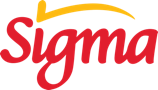 